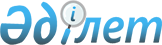 О внесении изменений в приказ Министра по инвестициям и развитию Республики Казахстан от 24 мая 2018 года № 372 "Об утверждении Правил признания производственной деятельности (технологического процесса) субъектов индустриально-инновационной деятельности деятельностью (технологическим процессом), связанной (связанным) с недропользованием"Приказ Министра индустрии и инфраструктурного развития Республики Казахстан от 17 апреля 2023 года № 260. Зарегистрирован в Министерстве юстиции Республики Казахстан 18 апреля 2023 года № 32332
      ПРИКАЗЫВАЮ:
      1. Внести в приказ Министра по инвестициям и развитию Республики Казахстан от 24 мая 2018 года № 372 "Об утверждении Правил признания производственной деятельности (технологического процесса) субъектов индустриально-инновационной деятельности деятельностью (технологическим процессом), связанной (связанным) с недропользованием" (зарегистрирован в Реестре государственной регистрации нормативных правовых актов за № 17034) следующие изменения:
      в Правилах признания производственной деятельности (технологического процесса) субъектов индустриально-инновационной деятельности деятельностью (технологическим процессом), связанной (связанным) с недропользованием, утвержденных указанным приказом:
      пункт 3 изложить в следующей редакции:
      "3. Производственная деятельность (технологический процесс) субъектов промышленно-инновационной деятельности признается связанной (связанным) с недропользованием при принятии следующих обязательств:
      1) твердые полезные ископаемые, полученные ими в результате операций по добыче твердых полезных ископаемых, будут использоваться исключительно в качестве сырья и (или) топлива в рамках реализации промышленно-инновационных проектов, включенных в Единую карту индустриализации, утверждаемой в соответствии с подпунктом 7) статьи 9 Закона "О промышленной политике" (далее – Единая карта индустриализации);
      2) доля внутристрановой ценности в работах и услугах, приобретаемых для проведения операций по недропользованию, устанавливаемая в условиях контрактов на недропользование, лицензий на добычу твердых полезных ископаемых, должна составлять не менее пятидесяти процентов от общего объема приобретенных работ и услуг в течение календарного года;
      3) выплата среднемесячного размера заработной платы, производится на уровне выше среднего статистического показателя соответствующего региона;
      4) стоимость промышленно-инновационного проекта составляет не менее 14 500 000 месячных расчетных показателей;
      5) реализация проекта в соответствии с план-графиком, предусмотренным подпунктом 2) пункта 4 настоящих Правил.
      Условие, установленное в части первой настоящего пункта, является неизменным на протяжении всего срока реализации соответствующего промышленно-инновационного проекта и всего срока реализации лицензии на недропользование, заключенного с субъектом промышленно-инновационной деятельности, деятельность (технологический процесс) которых связана (связан) с недропользованием, вне зависимости от передачи или перехода права недропользования другому лицу (другим лицам).";
      пункт 8 изложить в следующей редакции:
      "8. Председателем Комиссии является заместитель руководителя уполномоченного органа, курирующий соответствующие вопросы.
      Председатель Комиссии руководит ее деятельностью, проводит заседания, планирует ее работу и осуществляет общий контроль за реализацией ее решений. Во время отсутствия председателя Комиссии его функции выполняет заместитель председателя Комиссии.
      В состав комиссии входят представители Комитета индустриального развития, Комитета геологии и Департамента недропользования по твердым полезным ископаемым Министерства индустрии и инфраструктурного развития Республики Казахстан, Министерства национальной экономики Республики Казахстан.
      Заседания Комиссии считаются правомочными, при присутствии не менее пятидесяти процентов от общего числа членов Комиссии. Состав Комиссии состоит из нечетного количества.
      Решения Комиссии принимаются большинством голосов от общего числа присутствующих на заседании членов. Члены Комиссии обладают равными голосами при принятии решений. При равенстве голосов принятым считается решение, проголосованное председателем Комиссии".
      2. Комитету индустриального развития Министерства индустрии и инфраструктурного развития Республики Казахстан в установленном законодательством порядке обеспечить:
      1) государственную регистрацию настоящего приказа в Министерстве юстиции Республики Казахстан;
      2) размещение настоящего приказа на интернет-ресурсе Министерства индустрии и инфраструктурного развития Республики Казахстан.
      3. Контроль за исполнением настоящего приказа возложить на курирующего вице-министра индустрии и инфраструктурного развития Республики Казахстан.
      4. Настоящий приказ вводится в действие по истечении десяти календарных дней после дня его первого официального опубликования.
      "СОГЛАСОВАН"Министерство национальной экономикиРеспублики Казахстан
					© 2012. РГП на ПХВ «Институт законодательства и правовой информации Республики Казахстан» Министерства юстиции Республики Казахстан
				
      Министр индустриии инфраструктурного развитияРеспублики Казахстан

М. Карабаев
